Единый государственный экзамен, 2018 г.ФИЗИКАТренировочный вариант №3  от 09.10.20171 / 10Единый государственный экзамен по ФИЗИКЕИнструкция  по выполнению работыДля выполнения экзаменационной работы по физике отводится 3 часа 55 минут (235 минут). Работа состоит из двух частей, включающих  в себя 31 задание.В заданиях 1——4, 8—10, 14, 15, 20, 24—26 ответом является целое число или конечная десятичная дробь. Число запишите в поле ответа в тексте работы, а затем перенесите по приведённому ниже образцу в бланк ответа № 1. Единицы измерения физических величин писать не нужно.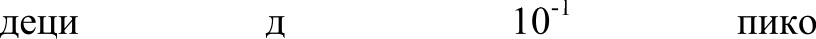 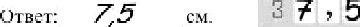 Ответом к заданиям 5—7, 11, 12, 16—18, 21 и 23 является последовательность двух цифр. Ответ запишите в поле ответа в тексте работы, а затем перенесите по приведённому ниже образцы без пробелов, запятых и других дополнительных символов в бланк ответов № 1.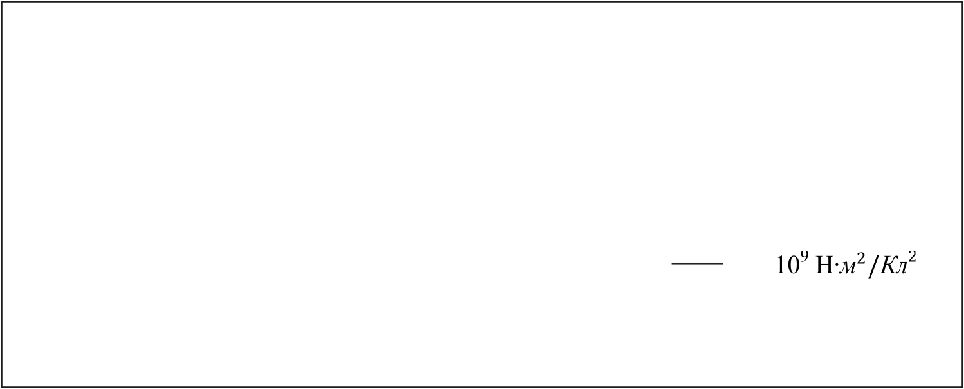                     7 4 l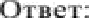 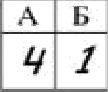 Ответом к заданию 13 является слово. Ответ запишите в поле ответа в тексте работы, а затем перенесите по приведённому ниже образчv в бланк ответов № 1.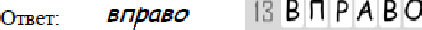 Ответом к заданиям 19 и 22 являются два числа. Ответ запишите в поле ответа в тексте работы, а затем перенесите по приведённому ниже образцы, не разделяя числа пробелом, в бланк ответов № 1.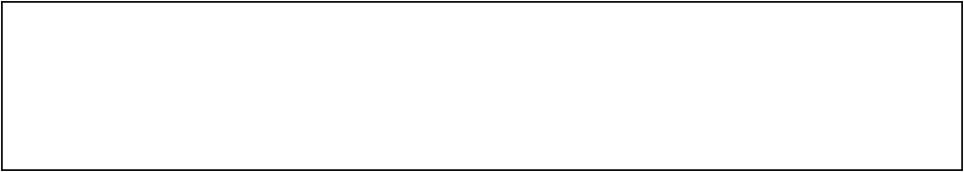 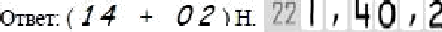 Ответ к заданиям 27—31 включает в себя подробное описание всего хода выполнения задания. В бланке ответов № 2 укажите номер задания изапишите его полное решение.При вычислениях разрешается использовать непрограммируемыйкалькулятор.Все бланки ЕГЭ заполняются яркими чёрными чернилами. Допускается использование гелевой, или капиллярной, или первевой ручки.При выполнении заданий можно пользоваться черновиком. Записи в черновике не учитываются при оценивании работы.Баллы, полученные Вами за выполненные задания, суммируются.Постарайтесь выполнить как можно больше заданий и набрать наиболвшее количество баллов.Ниже	приведены	справочные	данные,	которые	могут понадобиться  Вам  при выполнении работы.Десятичные  приставки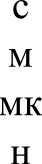 Желаем успеха.!   Нормальные  усповия:	давление - 10'   Па, температура  — 0 °С	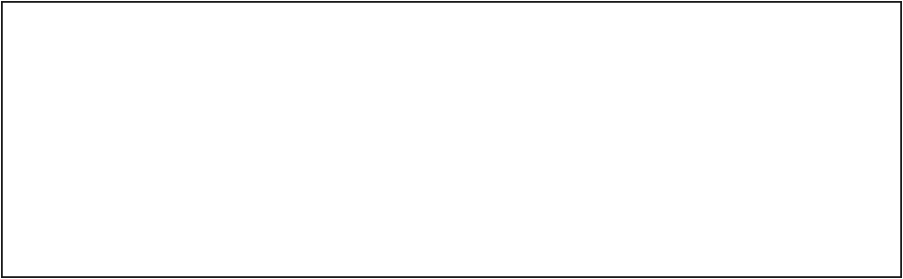 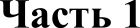    Мальчик столкнул санки с вершины горки. Сразу после толчка санки имели скорость 4 м/с, а у подножия горки она равнялась 14 м/с. Трение санок о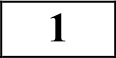 снег пренебрежимо мало. Какова высота горки?Ответ:     	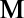 Молярная жвссв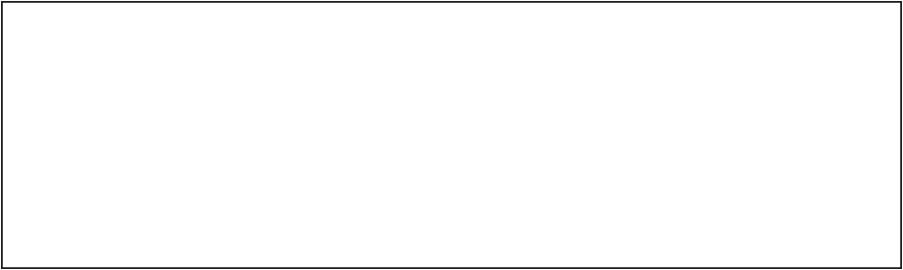 азота	2s 10°'	кг/мольаргона	4о i o— 3	кг/мольводорода	2 10° 3	кг/мольвоздуха	z9 10°'	кг/мольВОДЫ	18 10°'	кг мольгелия	4 1033    кг/молькислорода	32 l0—з  кг/мольЛИТИЯ	6  103  3     кг мольнеона	to  10  3  кг/мольуглекислого газа	44 1033    кг/моль   У поверхности Луны на космонавта действует сила тяготения 180 Н. Какая сила тяготения действует со стороны Луны на того же космонавта, если он находится на орбите на расстоянии полутора лунных радиусов от ее центра?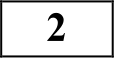 Ответ:   	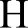    При исследовании упругих свойств пружины ученик получил следующую таблицу результатов измерений силы упругости пружины и ее удлинения: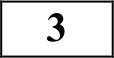 Жесткость пружины равнаОтвет:   	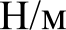    Какова длина волны Z звуковых волн в среде, если скорость звука в этой	  	 среде   v = 1500 м/с, а период звуковых колебаний Т = 2*10-   2  с?	 	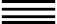 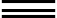 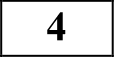 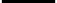 Ответ:  	   На шероховатой поверхности лежит брусок массой 1 кг. На него начинает действовать горизонтальная сила, F, направленная вдоль поверхности и зависящая от времени так, как показано на графике слева. Зависимость работы этой силы от времени представлена на графике справа. Выберите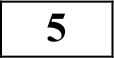 два верных утверждения на основании анализа представленных графиков.   Кубик объемом V полностью погружен в жидкость плотностью р так, что его нижняя грань находится на глубине h под поверхностью воды, но не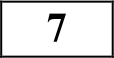 касается дна сосуда. Остановите соответствие между физическими величинами и формулами, по которым их можно рассчитать.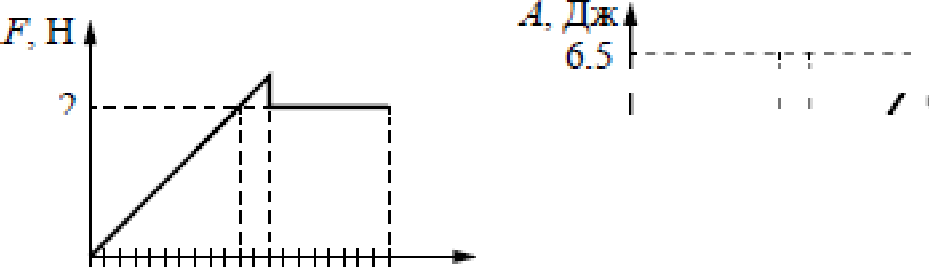 0	10	?0  /, с	0	10	20  /. сФИЗИЧЕСКИЕ ВЕЛНЧИНЫА)гидростатическое давление жидкости на нижнюю грань кубика Б)выталкивающая сила, действующая на кубик со стороны жидкостиФОРМУЛЫi)   P8 vpghV2"pghpgV/h'В момент времени 10 с сила трения покоя равна 2 Н.За первые  10 с брусок  переместился  на 20 м.В момент времени 10 с сила трения скольжения равна 2 Н.В интервале времени от 12 до 20 с брусок двигался с постоянным ускорением.В интервале времени от 12 до 20 с брусок двигался с постоянной скоростью.Ответ: 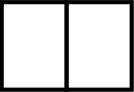    Сани скатываются с ледяной горки, расположенной под углом 45° к горизонту. Как изменятся ускорение санок и сила трения, если на санки сядет человек?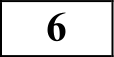 увеличитсяуыеньшитсяне изменитсяЗапишите в таблицу выбранные цифры для каждой физической величины. Цифры в ответе могут повторяться.Ответ: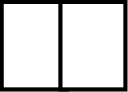 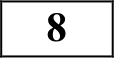 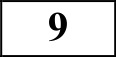 130Запишите в таблицу выбранные цифры под соответствующими буквами.Ответ:	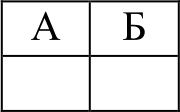 в газе объемом 2 м  при давлении 150 кНа и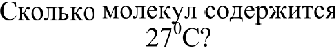 температуреОтвет: 	*10"При изохорном охлаждении внутренняя энергия уменьшилась на 350 Дж. А давление уменьшилось в 2 раза. Какую работу совершил при этом газ?Ответ:	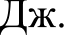 В идеальном тепловом двигателе абсолютная температура нагревателя в 3 раза выше температуры холодильника. Нагреватель передал газу количество теплоты 40 кДж. Какую работу совершил газ? Ответ округлить до целого числа.Ответ:	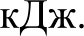 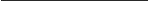 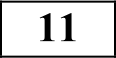 132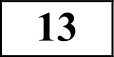 134Идеальный газ сжимают при постоянной температуре. В этом процессесредняя энергия хаотичного движения молекул газа увеличиваетсясредняя энергия хаотичного движения молекул газа не меняетсямолярная масса газа увеличиваетсягаз отдает определенное количество теплотыгаз получает определенное количество теплоты Ответ:В процессе сжатия 1 моль разрежённого гелия его внутренняя энергия всёвремя остаётся неизменной. Как изменяются при этом температура гелия и его давление?Для каждой величины определите соответствующий характер изменения:увеличиваетсяуменьшаетсяне изменяетсяЗапишите в таблицу выбранные цифры для каждой физической величины.  Цифры в ответе могут повторяться.Как направлена кулоновская сила f, действующая на положительный точечный заряд 2q, помещенный в центр квадрата (см. рисунок), в вершинах которого находятся заряды: +q, +q, -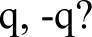 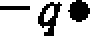 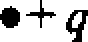 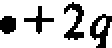 Ответ:   	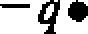 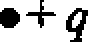 Луч света переходит из глицерина в воду. Определите угол преломления луча, если угол падения равен 300?Ответ:   	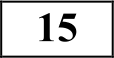 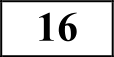 137Расстояние между пластинами квадратного плоского воздушного конденсатора со стороной 10 см равно 1 мм. Какова разность потенциалов между пластинами, если заряд конденсатора равен 1 нКл? Ответ округлить до десятых.Ответ:  	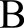 Поверхность металла освещают светом частотой v. При этом наблюдается фотоэффект. При увеличении частоты падающего света в 2 раза:фотоэффект не будет происходитьколичество фотоэлектронов увеличится в 2 разадлина световой волны уменьшится в 2 разамаксимальная кинетическая энергия фотоэлектрона увеличится более чем в 2 разамаксимальная кинетическая энергия фотоэлектрона увеличится в 2 разаВыберите два верных утверждения. Ответ: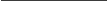 По проволочному резистору течет ток. Как изменятся при уменьшении длины проволоки в 4 раза и увеличении силы тока вдвое тепловая мощность, выделяющаяся на резисторе, и его электрическое сопротивление?увеличиваетсяуменьшаетсяне изменяетсяЗапишите в таблицу выбранные цифры для каждой физической величины. Цифры в ответе могут повторяться.Пучок монохроматического света переходит из воды в воздух. Частота световой волны v, длина волны в воде Z, показатель преломления волы относительно воздуха п.Остановите соответствие между физическими величинами и формулами, по которым их можно рассчитать.   При освещении металлической пластины светом частотой v наблюдается фотоэффект. Как изменятся работа выхода А,„, и красная граница фотоэффекта при увеличении частоты падающего света в 2 раза?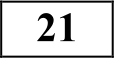 Для каждой величины определите соответствующий характер изменения:увеличитсяуменьшитсяФИЗНЧЕСКИЕ ВЕЛИЧИНЫА) скорость света в воздухеБ) длина световой волны в воздухеФОРМУЛЫZ*vZ*пZ *v*пX*n/v3)    не изменитсяЗапишите в таблицу выбранные цифры для каждой физической величины. Цифры в ответе могут повторяться.Запишите в таблицу выбранные цифры под соответствующими буквами.Ответ: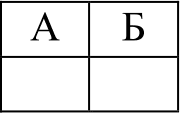 Атом фосфора	'Р содержит:232Плоский воздушный конденсатор зарядили и НЕ отключили от источника тока. Как изменится энергия электрического поля внутри конденсатора, если расстояние между пластинами конденсатора увеличить в 2 раза?увеличится в 2 раза3)	увеличится в 4 разаОтвет:   	уменьшится  в  2 раза4)    уменьшится в 4 раза2		Модуль импульса фотона в первом пучке света в 2 раза больше, чем во втором пучке. Определите отношение частоты света первого пучка к частоте второго?Ответ:  	   Зависимость модуля силы упругости резинового жгута F от удлинения т изображена на графике. Период малых вертикальных колебаний груза массой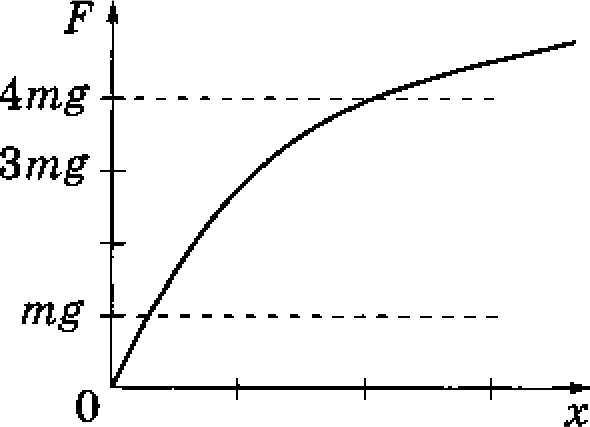 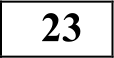 in, подвешенного на резиновом жгуте,	2Mравен Т¿ј.Выберите бво утверждения,с оответствующих данному графику.Для удлинения жгута закон Гука выполняется при всех используемых в опыте массах грузов.Частота колебаний груза сначала увеличивается, а затем уменьшается.При увеличении массы груза период его колебаний на резиновом жгуте увеличивается.Период 7’ малых вертикальных колебаний груза массой 4іп на этом жгуте удовлетворяет соотношению  Т > 2TПериод Т малых вертикальных колебаний груза массой 4s на этом жгуте удовлетворяет соотношению  Г < 0,5То.Ответ: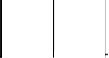    Какие утверждения о Солнечной системе являются верными? В ответе укажите номера двух утверждений.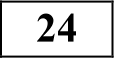 Солнце — типичный желтый карлик.Облако Оорта — это грозовой фронт на Венере.Первооткрывателем законов движения планет Солнечной системы был Николай Соперник.Комета Fаллея появляется в небе Земли с периодичностью в 75-76 лет.Пояс астероидов расположен между Солнцем и Меркурием.Ответ: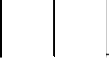 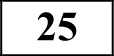 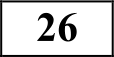 237Часть 2Человек вращает камень, привязанный к шнуру длиной 80 см, в вертикальной плоскости с частотой 4 об/с. На какую высоту взлетит камень, если шнур оборвётся в тот момент, когда скорость камнянаправлена вертикально вверх? Сопротивлением воздуха пренебречь. Ответ округлите до целых.Ответ: 	м.Из баллона со сжатым водородом ёмкостью 10 л вследствие неисправности вентиля утекает газ. При температуре 7°C манометр показывал 5 MПa.Через некоторое время при температуре l7°C манометр показывал такое же давление. Определите массу водорода, вышедшего из баллона вследствие утечки. Ответ округлите до десятых.Ответ: 	г.Расстояние между двумя когерентными источниками света с длиной волны 0,6 мкм равно 0,18 мм, а расстояние между соседними тёмными полосами интерференционной картины 1см. Определите расстояние от источников до экрана.Ответ:  	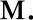    На VT — диаграмме показано, как изменялись объём и температура некоторого постоянного вещества газа при переходе из начального состояния 1 в состояние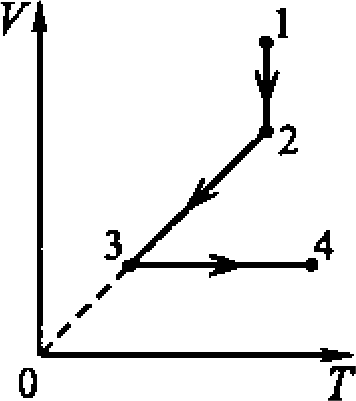 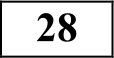 4. Как изменялось давление газа р на каждом из трёх участков? Ответ поясните, указав, какие физические явления и законы были использованы.239		Стержень  AB  массой  5 кг  прикреплён к неподвижной oпope шарниром А в вертикальной  плоскости.  К концу В  стержня  прикреплена  нить.  Нить перекинута через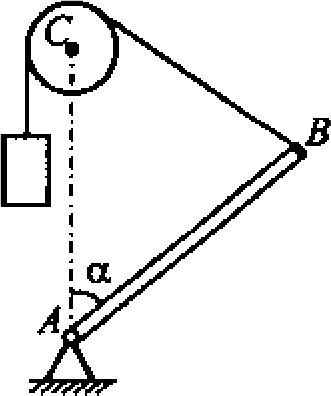    Мальчик с помощью фокусировки солнечного света увеличительным стеклом  хочет  испарить  каплю  воды  объёмом  2,5  мм'.  Какое  время ему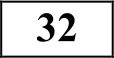 потребуется для этого, если солнечная постоянная w = 1,4 кВт/м2, диаметр увеличительного стекла 5 см, начальная температура капель 0°C, и весь сфокусированный свет поглощается каплей?Система оценивания  экзаменационной работы по физикеЗадания 1—27За правильный ответ на каждое из заданий 1—4, 8—10, 13—15, 19, 20, 22,23, 25, 26 ставится по 1 баллу. Эти задания считаются  выполненными верно, если правильно указаны требуемое число, два числа или слово.Каждое из заданий 5—7, 11, 12, 16—18 и 21, 24 оценивается в 2 балла, если верно указаны оба элемента ответа; в 1 балл, если допущена однаошибка; в 0 баллов, если оба элемента указаны неверно. Если указано более двух элементов (в том числе, возможно, и правильные) или ответблок С, и к ней подвешен груз массой 2,5 кг. Оси блока С и шарнира А расположены на одной вертикали, причём AC — AB. При каком угле а между стержнем и вертикалью система будет находиться в равновесии?   В лаборатории при температуре 27°С и давлении 750 мм рт.ст. проводится опыт. Запаянная с одного конца трубка,в которой находится столбик ртути длиной 7,5 см, запирающий небольшой объём воздуха, расположена горизонтально. Когда трубку расположили вертикально, открытым концом вверх, объём воздуха уменьшился. На сколько градусов нужно нагреть воздух, чтобы он занял свой первоначальный объём?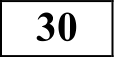 отсутствует—,0 баллов.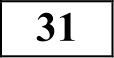 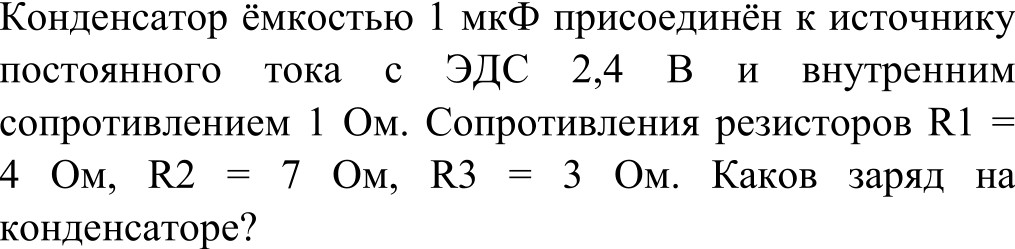 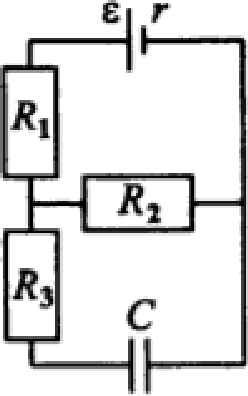      На VT — диаграмме показано, как изменялись объём и температура некоторого постоянного вещества газа при переходе из начального состояния 1 в состояние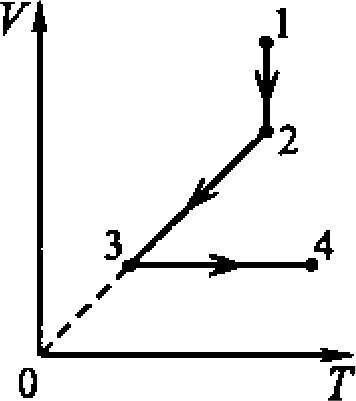 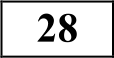 4. Как изменялось давление газа р на каждом из трёх участков? Ответ поясните, указав, какие физические явления и законы были использованы.На участие I — 2 npouecc изо7ермнческий. Т.к. количество вещества(газа) не нзменялось, то согласно закону $оіїля-Мариотга —   рисун» +і » +g, эначит p2 > p„ т.е. на участие I — 2 павленне увеяичи- ваетея.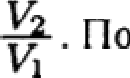 На  участке  2 — 3  процесс  изобарный,  значхт, Аавление ке измекяется.На участке 3 — 4 процесс изохорный. Согласно закону Шарля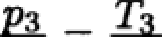 .  Очевидно,  что 34 »  +«,  значит  я4  »  щ,   т.е. на участке  3 — 4Д4	4Аавление увеличивается.Огпвегп: I —2 увеличввается, 2 —3 не изменяется, 3—4 увелнчивается.2		Стержень AB массой 5 кг прикреплён к неподвижной oпope шарниром А в вертикальной плоскости. К концу В стержня прикреплена нить. Нить перекинута через блок С, и к ней подвешен груз массой 2,5 кг. Оси блока С и шарнира А расположены на одной вертикали, причём AC — AB. При каком угле а между стержнем и вертикалью система будет находиться в равновесии?Реівеввв .Т.к. AC! —— BC,   то BABY —— Z  AGB	—— Q,-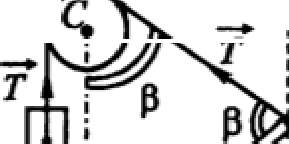 Д —    (180° — о)    = 90° —	.Т.к. стержень находится в равновесии,то сумма моментов всех сил. действующнх настержень относительно оси, прохопящей через	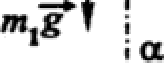 точку А перпендикулярно плоскости рисунка, равна нулю: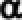 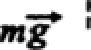  AB 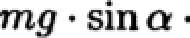 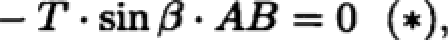 2где Т  = mrg — сила натяжения ннти.Тогда из  уравкеиив  (s) получаем: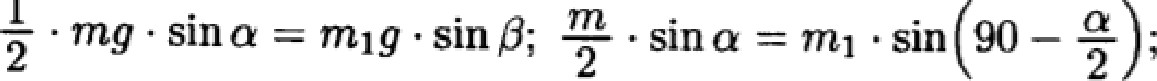 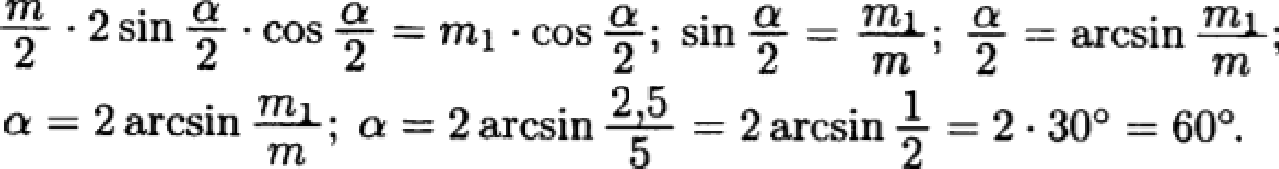 Omвeгп: 60°.   В лаборатории при температуре 27°С и давлении 750 мм рт.ст. проводится опыт. Запаянная с одного конца трубка,в которой находится столбик ртути длиной 7,5 см, запирающий небольшой объём воздуха, расположена горизонтально. Когда трубку расположили вертикально, открытым концом вверх, объём воздуха уменьшился. На сколько градусов нужно нагреть воздух, чтобы он занял свой первоначальный объём?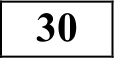 Реиевве .ГІри горизонтальном положении тpyt5 - кн для объёма воздуха, запертого столбнком ртути: р; = рц; T -—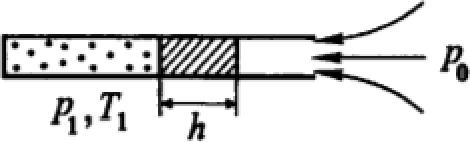 Когда трубку поставили вертикально: pz — po +  pgй; ГTz —	+  AT.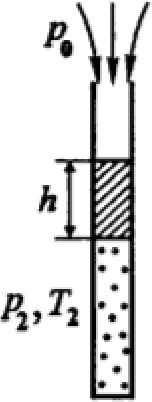 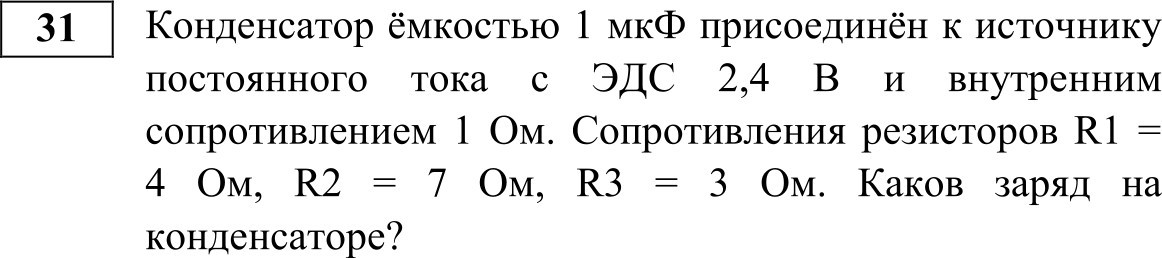 Ревіевве .В стаііионарнон состоянии конденсатор заряжен. т е. ток через негоне идёт, а зна чнт, ток не идёт и через резнстор R z . Заряп на конденсаторе: g  -    П f/c  (!)-Разностъ потенцкаяоR на хонltенсаторе  Uц  равна разкости  лотел-ііиало в на реэисторе Яз: dc  = Uy —— I R 2  (2- )3 Т.к. по условии задачи объём газа остяяся неизмсн— ным, то согласно закону Шарля: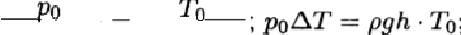 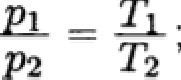 до + дg8	Io+AIСилу 7ока Ј на йпём из закона Ома для полной цепи: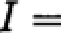 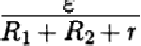 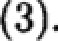 Подставив  (3) в (2),  а затем (2) в (1), получим:ду	P	o , qy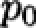 Omвeлt:  30 К.7-5  300750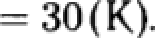 10	.2,4.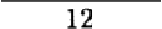 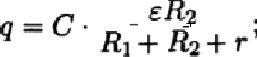 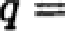 Ответ.  \,4 мкЖ.-= 1,410°'(Кя) = 1,4(мкКя).   Мальчик с помощью фокусировки солнечного света увеличительным стеклом хочет испарить каплю воды объёмом 2,5 мм’. Какое время ему потребуется для этого, если солнечная постоянная w = 1,4 кВт/м2, диаметр увеличительного стекла 5 см, начальная температура капель 0°C, и весь сфокусированный свет поглощается каплей?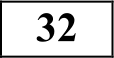 Ревввве .I . Энергия, необходхмая для нагревания и исларения хапли воды:ф ј =  cmAf  -  cpV(tj — tj)	— тепяота, идущая на кагревание воды. с — уделъная теляоёнкостъ воды.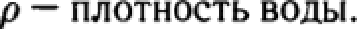 t2 = 100°C' — темлература кхпения воды лри кормааьных условиях.Q 2 -  От  -  1 • р • V  — тепяота, необходпмая для исларенхя воды.1 — увельная теплота ларообразования sоды.Тахим образом, Е = cp - У(tц — ti)  + 1p -	У   -  pV  c(tз — ti)   +  £) (1).Соянечная постоянках — это энергия излучения Солнца, пoлa/ta- югttaя в единхцу  времени на евиницу ллошадн при нормаяьном  падении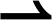 соякечного света : ты =	. Отсюда: fГ	ш   5   т -  энергия Сояниа.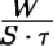 rD'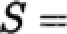 4— площаАь уве/іичктепьною стехла. W —  ”  ” rD’4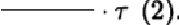 Прхравняв лравые части выраженкй (1) к (2), наїtдём вреNя: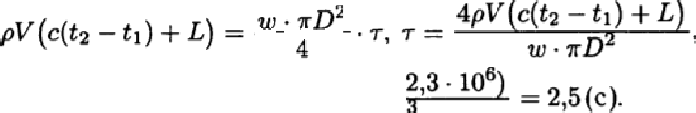 4 - 10’   2,5 - 10	4200 - 100 +- 3,1-4Ответ: 2,5 с25 - 10‘J,4   10Наимено ваниеОбозначениеМножительНаимено ваниеОбозначениеМножительгигаГ10’санти10могаМ10°милли10 “килок10’микро10гектог10‘нано10 "10Macca частицэлектрона	-   9,1   10° 3'  кг -   5,5   10°‘ п. е. ж.Macca частицэлектрона	-   9,1   10° 3'  кг -   5,5   10°‘ п. е. ж.Macca частицэлектрона	-   9,1   10° 3'  кг -   5,5   10°‘ п. е. ж.Macca частицэлектрона	-   9,1   10° 3'  кг -   5,5   10°‘ п. е. ж.протона1- ,67310° 27 кг1,007 п. е..н.нейтрона1- ,67510° 27 кг1,008 п. е. м.Нлотностьподсолнечного масла900 кг/м°воды1000 кг/м’алюминия2700 кг/м’древесины (сосна)400 кг/м"железа7800 кг/м°керосина800 кг/м’ртути13600 кг/м’F, Н00.51.01.52.02.5Ах, см01234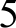 УскорениеСила тренияТемпература гелияДавление гелияТепловая мощностьЭлектрическое сопротивление резистора